2022 İDARİ PERSONEL MEMNUNİYET ANKET SONUCU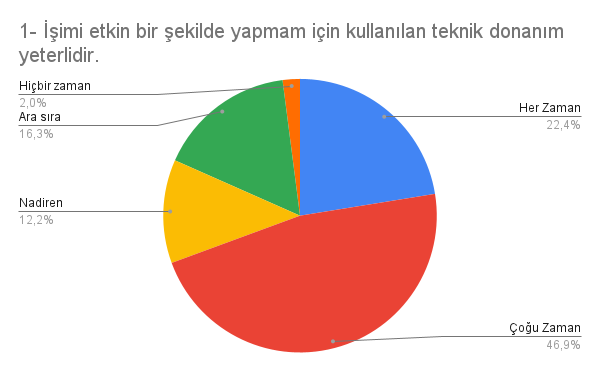 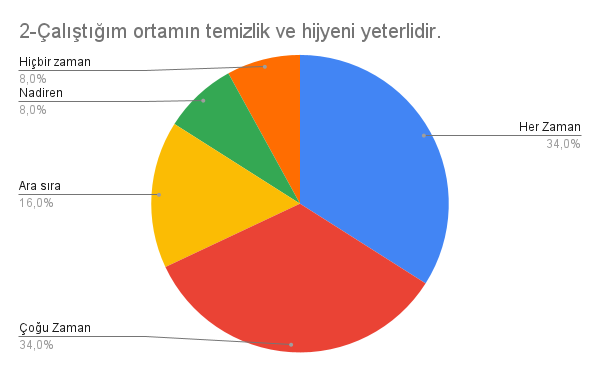 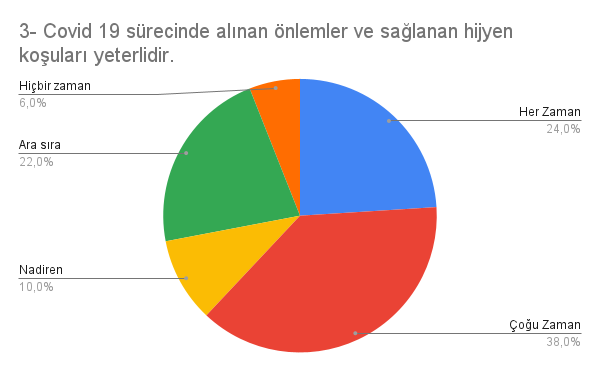 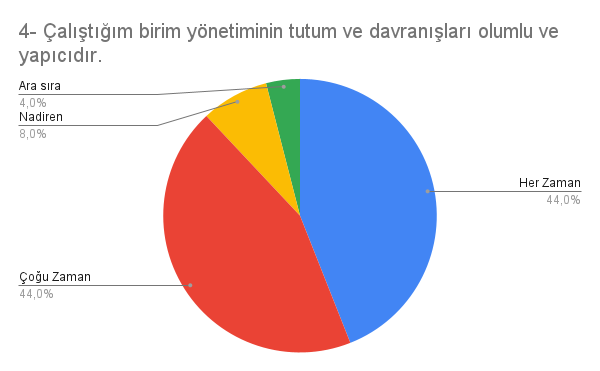 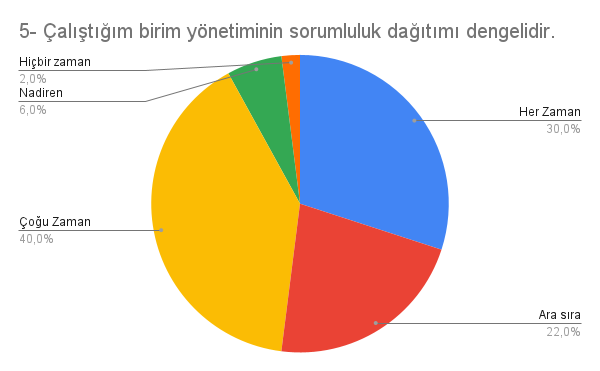 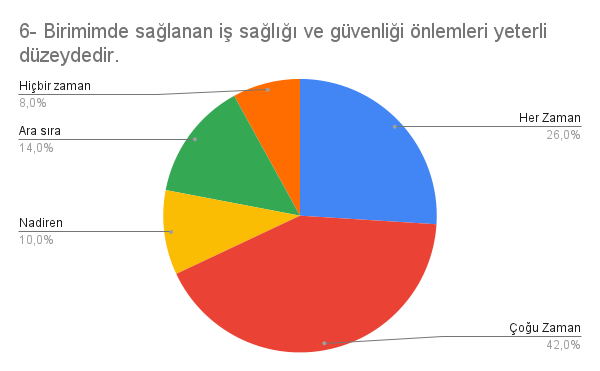 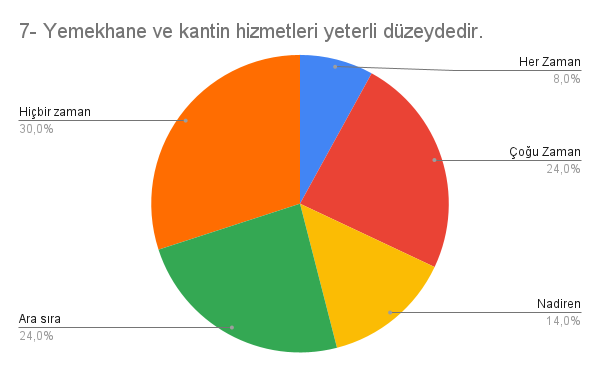 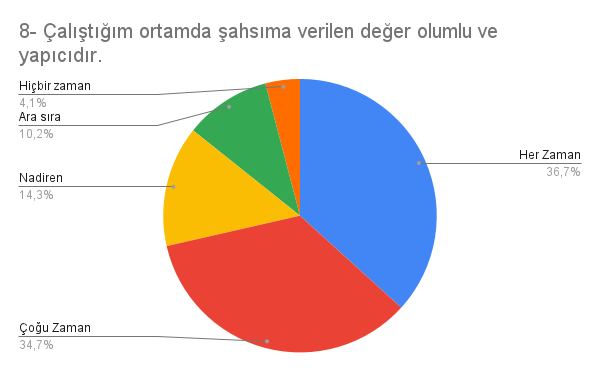 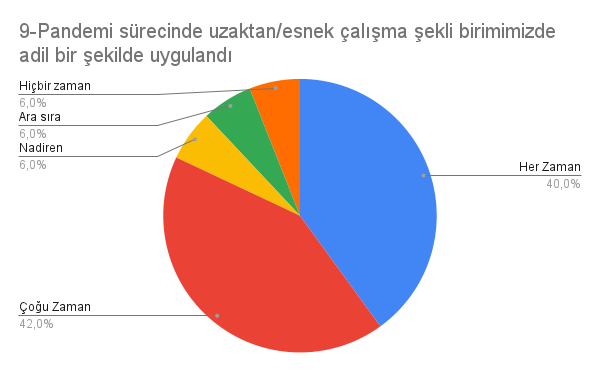 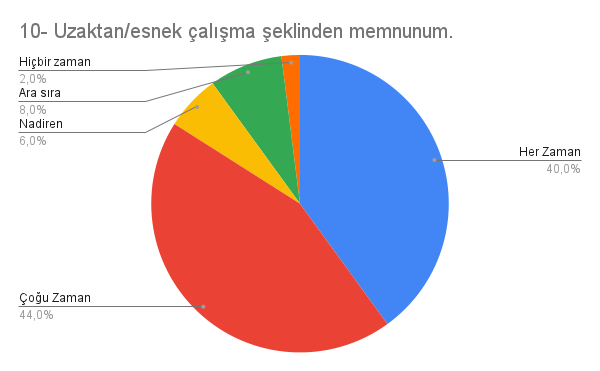 Menuniyet anketlerini 11 idari personelden 6 personel doldurmuştur. Sonuçlar aşağıda maddeler hainde sunulmuştur. İşini etkin bir şekilde yapmak için kullanılan teknik donanım yeterli olmasından personelin %44’ü çok memnun ve %36’sı memnundur. Toplamda %80’i memnundur.Çalıştığım ortamın temizlik ve hijyeni yeterliliğinden personelin %44’ü çok memnun ve %36’sı memnundur. Toplamda %80’i memnundur.Covid 19 sürecinde alınan önlem ve sağlanan hijyen koşularının yeterliliğinden personelin %22,4’sı çok memnun ve %46.9’ü memnundur. Toplamda %70’i memnundur.Çalıştığı birim yönetiminin tutum ve davranışları olumlu ve yapıcı olmasından personelin %44’ü çok memnun ve %44’sı memnundur. Toplamda %88’i memnundur.Çalıştığı birim yönetiminin sorumluluk dağıtımı dengeli olmasından personelin %30’ü çok memnun ve %40’sı memnundur. Toplamda %70’i memnundur.Birimimde sağlanan iş sağlığı ve güvenliği önlemleri yeterliliğinden personelin %26’ü çok memnun ve %42’sı memnundur. Toplamda %68’i memnundur.Yemekhane ve kantin hizmetlerinden personelin %8’ü çok memnun ve %24’sı memnundur. Toplamda %32’i memnundur.Çalıştığım ortamda şahsıma verilen değer olumlu ve yapıcı olduğunu düşünen personelin %36’ü çok memnun ve %34 sı memnundur. Toplamda %70’i memnundur.Pandemi sürecinde uzaktan/esnek çalışma şekli birimimizde adil bir şekilde uygulanmasından personelin %40’ü çok memnun ve %42’sı memnundur. Toplamda %82’i memnundur.Uzaktan/esnek çalışma şeklinden personelin %40’ü çok memnun ve %44’sı memnundur. Toplamda %84’i memnundur.Alınan güvenlik önlemlerinden personelin %30’ü çok memnun ve %40’sı memnundur. Toplamda %70’i memnundur.Çalıştığı birimin iş akış düzeninden personelin %44’ü çok memnun ve %36’sı memnundur. Toplamda %80’i memnundur.İdari personele kendini geliştirme olanaklarından personelin %44’ü çok memnun ve %36’sı memnundur. Toplamda %80’i memnundur.Aldığım eğitime uygun bir birimde çalışıyor olduğunu düşünen personelin %44’ü çok memnun ve %36’sı memnundur. Toplamda %80’i memnundur.Genel memnuniyet oranı %72